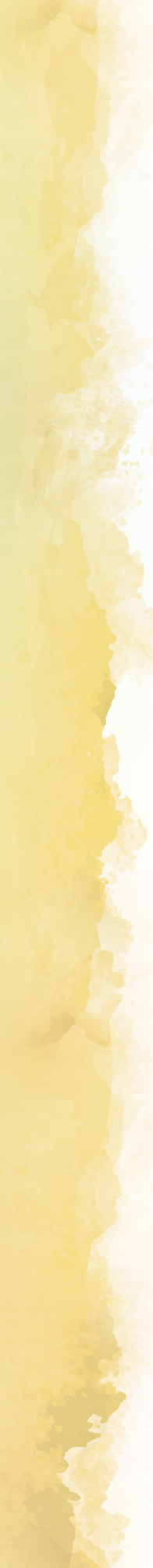 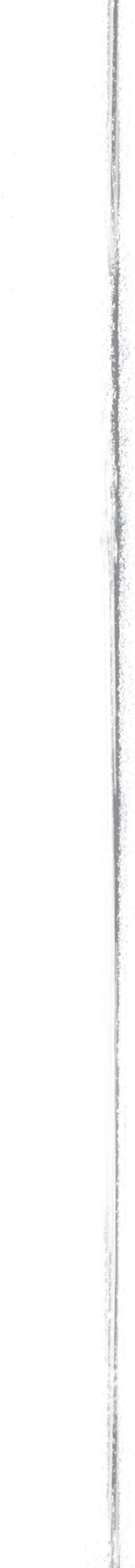 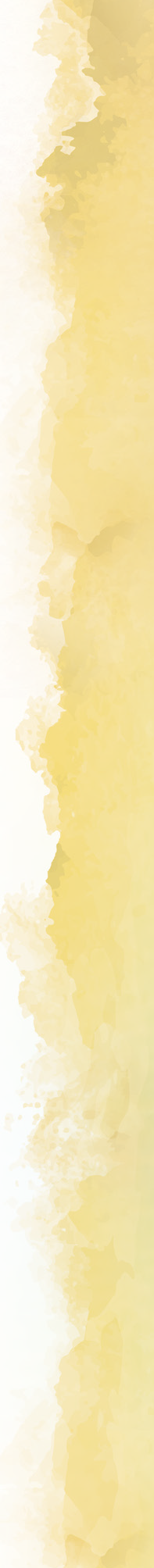 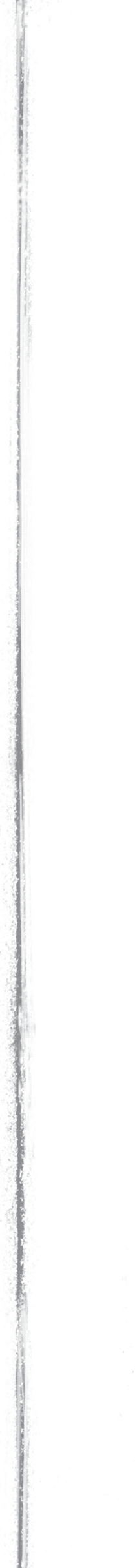 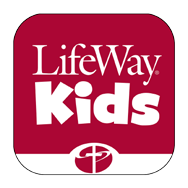 Find the DifferencesINSTRUCTIONS: Look at the two pictures and circle the differences in the bottom picture.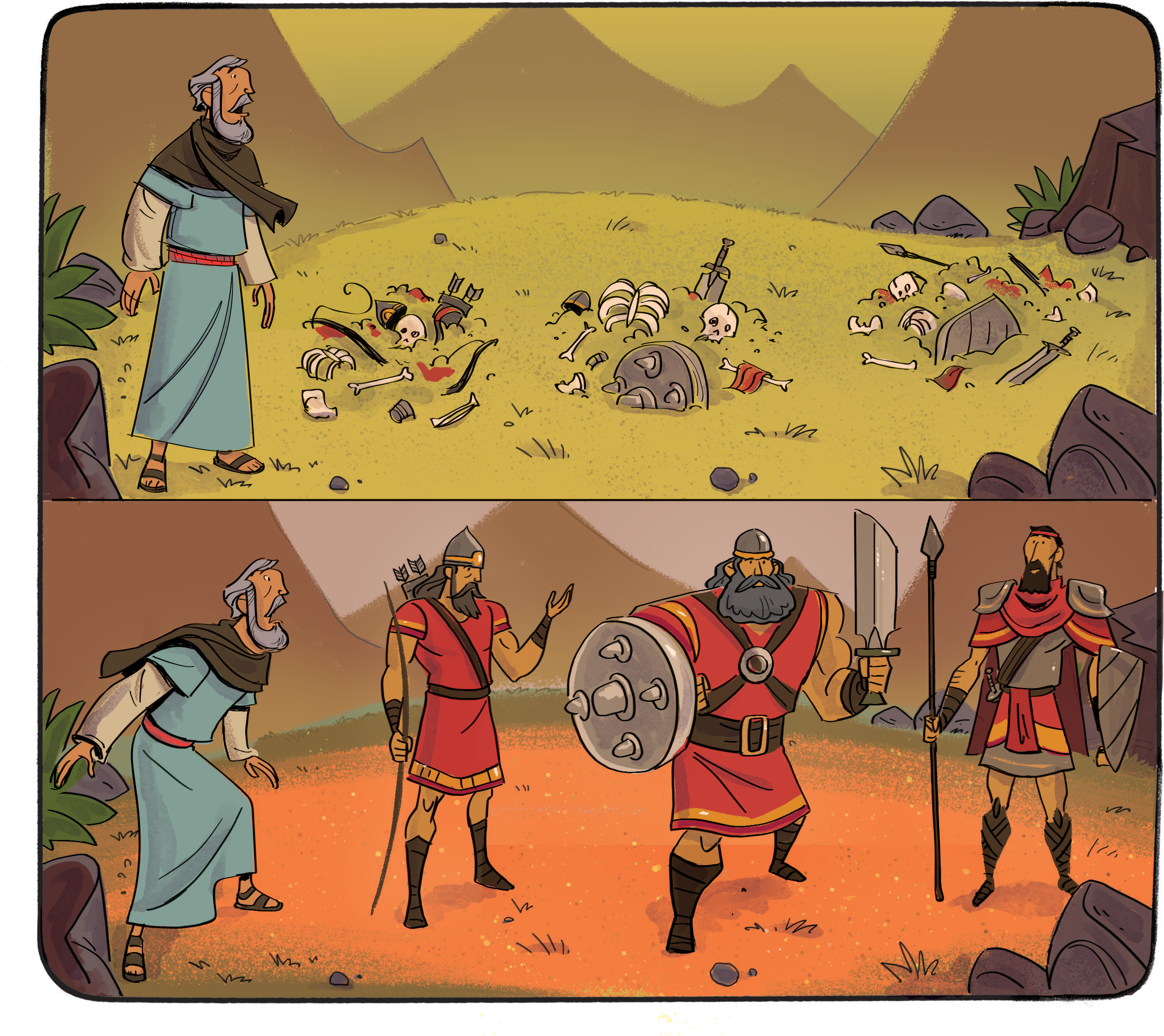 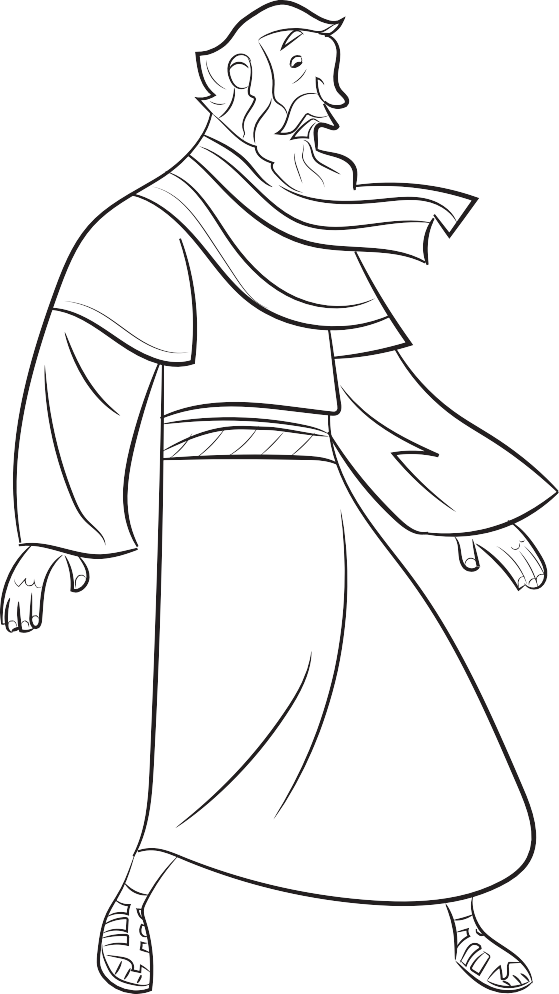 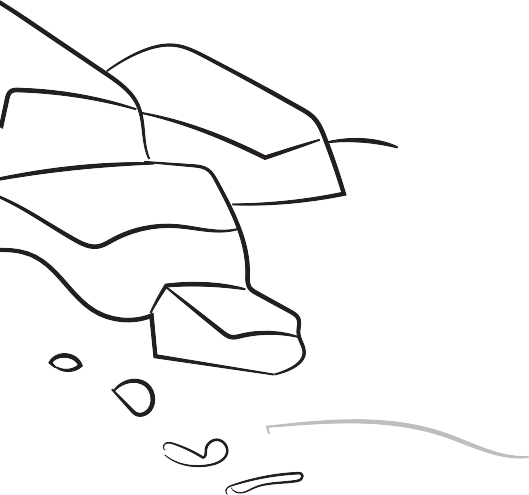 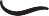 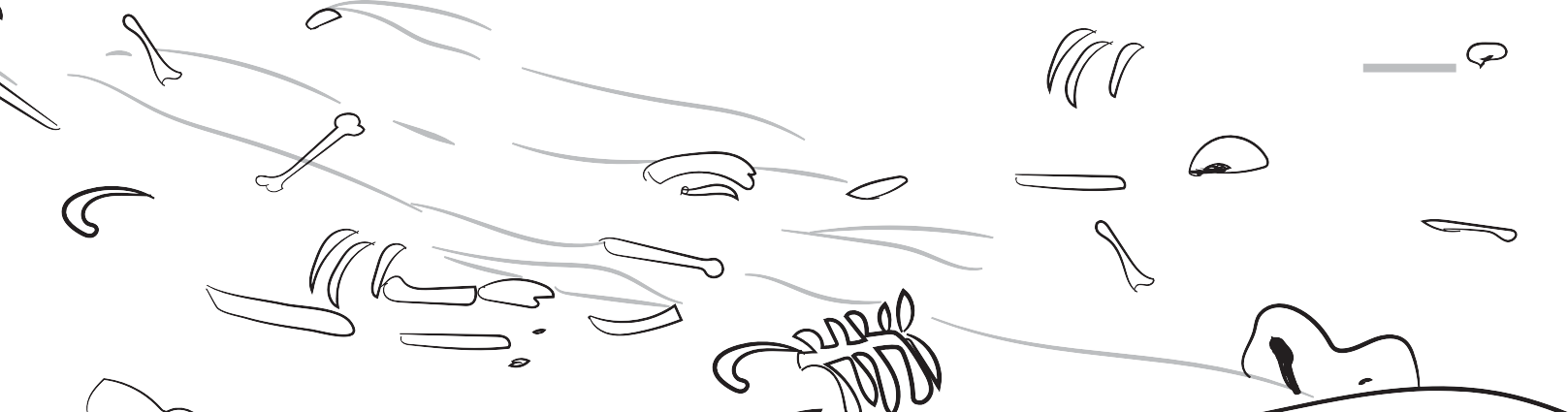 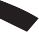 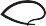 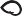 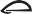 STORY  POINT:  GOD PLANNED TO BRING HIS PEOPLE HOME.	Ezekiel Gave Hope	28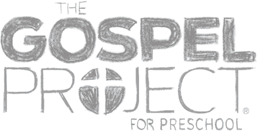 © 2019 LifeWay